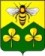 АДМИНИСТРАЦИЯСАНДОВСКОГО МУНИЦИПАЛЬНОГО ОКРУГАТверская областьПОСТАНОВЛЕНИЕ20.05.2024                                           п. Сандово                                                    № 92О проведении межведомственной операции “Подросток 2024”	С целью контроля за реализацией мероприятий, обеспечивающих охрану здоровья, личных, имущественных и жилищных прав несовершеннолетних, устранения причин и условий, способствующих правонарушениям со стороны несовершеннолетних, Администрация Сандовского муниципального округа							ПОСТАНОВЛЯЕТ:1. Провести в Сандовском муниципальном округе в период с 01 июня по 08 сентября 2024 года межведомственную оперативно - профилактическую операцию “Подросток 2024”.2.  Для подготовки и проведения операции “Подросток 2024” создать и утвердить рабочую группу (приложение).3. Секретарю КДН и ЗП (Соколовой О.А.) предоставить отчет по итогам проведения операции “Подросток 2024” к  16 сентября 2024 года.4. Контроль за исполнением данного постановления возложить на первого заместителя Главы Администрации Сандовского МО Носкову Г.Ю.5. Постановление вступает в силу с момента его подписания и подлежит размещению на официальном сайте Сандовского муниципального округа в информационно-телекоммуникационной сети «Интернет».    Глава  Сандовского муниципального округа                               О.Н. ГрязновПриложениек постановлению  Администрации Сандовского муниципального округаот 20.05.2024г  № 92	 Составрабочей группы по подготовке и проведению межведомственной оперативно-профилактической  операции “Подросток 2024”в Сандовском муниципальном округе.Г.Ю. Носкова		Первый заместитель Главы Администрации Сандовского 					муниципального округа (далее Администрация), председатель 				комиссии по делам несовершеннолетних и защите их прав при 				Администрации Сандовского муниципального округа Тверской 				области (далее Комиссия);О.В. Кудряшова		Заведующий отделом образования, заместитель председателя 				            Комиссии; О.А. Соколова		Главный специалист Администрации, Секретарь Комиссии;члены Комиссии:  Р.В. Белов			Депутат Думы Сандовского муниципального округа, 						специалист по спорту отдела культуры, молодёжи и спорта 					Администрации;Л.Н.Беликова		И.о. директора ГБУ ОСРЦН "Мой семейный центр" 						Молоковского, Краснохолмского, Сандовского районов;И.Н. Франтов		дознаватель ОНД и ПР по  Весьегонскому, Сандовскому и 					Молоковскому району; А.В. Воробьёв		Начальник Сандовского ПП МО МВД России 							«Краснохолмский», подполковник полиции;Н.В. Глебова			Врач-педиатр ГБУЗ «Сандовская ЦРБ»;О.Г. Добрякова		Начальник Краснохолмского межмуниципального филиала ФКУ 				УИИ УФСИН России по Тверской области;  М.Н.Козлова		ИПДН Сандовского ПП МО МВД России «Краснохолмский» С.И. Корнеев		Главный врач ГБУЗ Сандовская ЦРБ;О.Н. Бойцова		Заведующий отделом культуры, молодёжи и спорта 						Администрации;С.Е. Коршунова		Директор ГКУ ТО «ЦСПН» Сандовского муниципального 					округа Тверской области;М. А. Ненаглядова		Заместитель заведующего отделом образования Администрации;  Е.В. Крылова		Главный специалист по опеке и попечительству ГКУ ТО 					«ЦСПН» Сандовского муниципального округа Тверской 					области;С.Е. Лебедева		Социальный педагог МБОУ «Сандовская СОШ»;С.А. Опёнкова		Заведующий отделом по работе с семьёй ГБУ «ОСРЦ для 					несовершеннолетних пос. Молоково»;И.В. Переходченко		Специалист  по работе с молодёжью отдела культуры,молодёжи и 				спорта Администрации;А. С. Швецов		Иерей, настоятель храма Казанской иконы Божией Матери пос. 				Сандово; Т. Н. Фомина		Начальник Сандовского ТОСП Бежецкого филиала ГКУ  					Тверской области «ЦЗН Тверской области»; Т.А. Хрусталёва        		Специалист по организации работы российского движения детей и 					молодёжи  «Движение первых». 